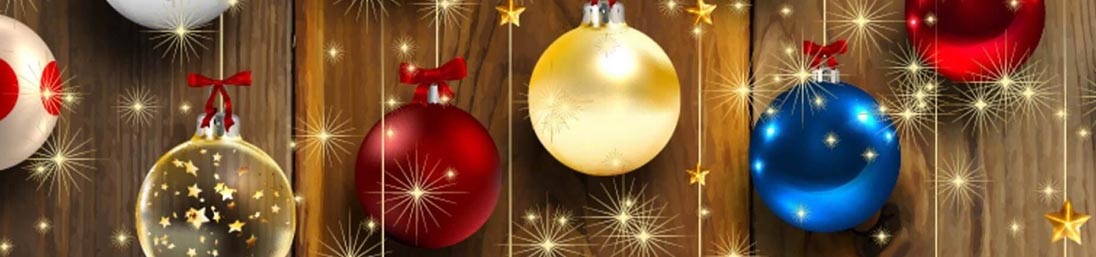 DESEMBER2021